2018-2019 Bahar Yarıyılı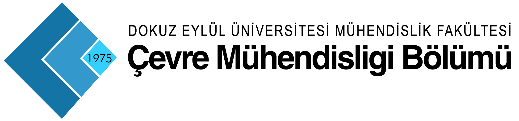 1. Ara Sınav Programı(7. Hafta)2018-2019Bahar Yarıyılı1. Ara Sınav Programı(8. Hafta)2018-2019 Bahar Yarıyılı2. Ara Sınav Programı(11. Hafta)2018-2019Bahar Yarıyılı2. Ara Sınav Programı(12. Hafta)2018-2019Bahar YarıyılıFinal Sınav ProgramıHafta)2018-2019Bahar YarıyılıFinal Sınav Programı(2. Hafta)2018-2019Bahar YarıyılıBütünleme Sınav ProgramıSaatler01/04/201902/04/201902/04/201903/04/201904/04/201905/04/2019SaatlerPazartesiSalıSalıÇarşambaPerşembeCuma8:30X10:20XÇEV 1008ÇevreMüh. Kimyası– I(A104-A201-A203-A301)ÇEV 3620İstatistiğeGiriş(A302-A304)ÇEV 3616HavaKirliliğiveKontrolü(A302-A304)ÇEV 3618İçmeSularınınArıtılması(A202-A304)ÇEV 3014Kanalizasyon(A203-A204)13:00XÇEV 1012Teknikİngilizce(A104-A201-A202)13:55ÇEV 3024Hidroloji(A204-A304)14:50XÇEV 3622BiyolojikProsesler(A302-A304)17:00XFİZ 1102Fizik II(A104-A201-A204-A304)FİZ 1102Fizik II(A104-A201-A204-A304)ATA 1002Atatürk İlkeleriveİnkılapTarihi(A201-A204)MAT 1010Matematik II(A104-A201-A204-A303-A304)İNŞ 1012Statik(A104-A201-A204-A303-304)Saatler08/04/201908/04/201909/04/201910/04/201910/04/201911/04/201911/04/201912/04/2019SaatlerPazartesiPazartesiSalıÇarşambaÇarşambaPerşembePerşembeCuma8:3010:20ÇEV 4050ArıtmaTesisiTasarımı(A201-A301-A303)ÇEV 2408AtmosferFiziğiveKimyası(A204-A301)ÇEV 4046EndüstriAtıksularınArıtılması(A202-A203-A304)ÇEV 4052BilgisayarDestekliTeknikÇizim(Lab 4)ÇEV 2406ÇevreMühendisleriiçinSayısalYöntemler(A202-A204-A301)13:00ÇEV 4048ArıtmaÇamurlarınınBertarafı(A204-A304)MAK 2019TermodinamiğeGiriş(A201-A301)İNŞ 2018Hidrolik(A203-A301)14:50ÇEV 4006AtıksuArıtmaTesislerininİşletimi(A203)BİL 1002BilgisayarProgramlama(A201-A204-A301-A304)ÇEV 2010ÇevreAnalizTeknikleri(A204-A303-A304)ÇEV 2010ÇevreAnalizTeknikleri(A204-A303-A304)ÇEV 4086ÇevreselEtkiDeğerlendirmesi(A301)ÇEV 4086ÇevreselEtkiDeğerlendirmesi(A301)17:00TDL 1002Türk Dili II(A201-A203-A204)Saatler29/04/201930/04/201930/04/201930/04/201901/05/201902/05/201903/05/201903/05/2019SaatlerPazartesiSalıSalıSalıÇarşambaPerşembeCumaCuma8:30RESMİ TATİL10:20ÇEV 1008ÇevreMüh. Kimyası - I(A104-A201-A203-A301)ÇEV 3620İstatistiğeGiriş(A302-A304)ÇEV 4045Su KalitesiModelleri(A103)XÇEV 3618İçmeSularınınArıtımı(A202-A304)ÇEV 3614Kanalizasyon(A203-A204)ÇEV 3614Kanalizasyon(A203-A204)13:00ÇEV 3616HavaKirliliğiveKontrolü(A104-A302)ÇEV 3624TehlikeliAtıklar(A302-A304)ÇEV 3624TehlikeliAtıklar(A302-A304)ÇEV 3624TehlikeliAtıklar(A302-A304)XÇEV 1012Teknikİngilizce(A201-A202-A204)13:55ÇEV 3024Hidroloji(A204-A304)13:55ÇEV 1006ÇevreBiyolojisiveEkolojisi(A104-A201-A202)14:50BİL 1002BilgisayarProgramlama(A104-A201-A301-A304)X17:00FİZ 1102Fizik II(A104-A201-A204-A304)FİZ 1102Fizik II(A104-A201-A204-A304)FİZ 1102Fizik II(A104-A201-A204-A304)XMAT 1010Matematik II(A104-A201-A204-A303-A304)Saatler06/05/201906/05/201907/05/201907/05/201908/05/201908/05/201909/05/201909/05/201910/05/2019SaatlerPazartesiPazartesiSalıSalıÇarşambaÇarşambaPerşembePerşembeCuma8:3009:00İNŞ 2016Topoğrafya(A201-A204)09:00İNŞ 2016Topoğrafya(A201-A204)10:20ÇEV 2406ÇevreMühendisleriiçinSayısalYöntemler(A201-A202-A204)ÇEV 2406ÇevreMühendisleriiçinSayısalYöntemler(A201-A202-A204)ÇEV 2408AtmosferFiziğiveKimyası(A204-A301)ÇEV 4046EndüstriAtıksularınınArıtılması(A202-A203-A304)ÇEV 4052BilgisayarDestekliTeknikÇizim(Lab 4)ÇEV 4021EndüstriyelKaynaklıHavaKirliliği(A303)ÇEV 4752MadencilikFaaliyetlerindeAtıkYönetimive ÇED Süreci(A304)13:00ÇEV 4048ArıtmaÇamurlarınınBertarafı(A204-A304)ÇEV 4048ArıtmaÇamurlarınınBertarafı(A204-A304)İNŞ 2018Hidrolik(A201-A203)ÇEV 4050ArıtmaTesisiTasarımı(A204-A301)ÇEV 4064MeslekiUygulamalar(A303-A304)ÇEV 4053ÇevreMühendisliğindeCoğrafiBilgiSistemi(Lab 4)ÇEV 4044DerinDenizDeşarjlarıProjesi(A303)MAK 2019TermodinamiğeGiriş(A204-A301)13:55ÇEV 4029Katı AtıkYönetimiveEkonomisi(A304)14:50ÇEV 4095ÇevreMühendisliğindeNanoteknolojikUygulamalar(A201)ÇEV 4006AtıksuArıtmaTesislerininİşletimi(A304)İSG 4002İşSağlığıveGüvenliği(A201-A204-A301)İSG 4002İşSağlığıveGüvenliği(A201-A204-A301)ÇEV 4097İklimDeğişimininÇevreselEtkileri(A303)ÇEV 2010ÇevreAnalizTeknikleri(A203-A204-A304)ÇEV 4086ÇevreselEtkiDeğerlendirmesi(A301)ÇEV 4086ÇevreselEtkiDeğerlendirmesi(A301)15:00İNŞ 1012Statik(A104-A201-A204-A301-303)17:00Saatler10/06/201910/06/201911/06/201911/06/201912/06/201912/06/201913/06/201913/06/201914/06/201914/06/201914/06/2019SaatlerPazartesiPazartesiSalıSalıÇarşambaÇarşambaPerşembePerşembeCumaCumaCuma9:00MAK 2019TermodinamiğeGiriş(A201-A204)MAK 2019TermodinamiğeGiriş(A201-A204)ÇEV 2406ÇevreMühendisleriiçinSayısalYöntemler(A201-A202-A204)ÇEV 2406ÇevreMühendisleriiçinSayısalYöntemler(A201-A202-A204)ÇEV 2406ÇevreMühendisleriiçinSayısalYöntemler(A201-A202-A204)10:30ÇEV 1008ÇevreMüh. Kimyası - 1(A104-A201-A202-A204)ÇEV 4048ArıtmaÇamurlarınınBertarafı(A301-A304)BİL 1002BilgisayarProgramlama(A201-A204-A301-A304)ÇEV 4046EndüstriAtıksularınınArıtılması(A104-A202-A203-)ÇEV 4050ArıtmaTesisiTasarımı(A201-A202-A204)ÇEV 4050ArıtmaTesisiTasarımı(A201-A202-A204)ÇEV 1006ÇevreBiyolojisiveEkolojisi(A104-A202-A204)İSG 4002İşSağlığıveGüvenliği(A201-A302-A303-A304)ÇEV 1012Teknikİngilizce(A301-A302-A304)ÇEV 4006AtıksuArıtmaTesislerininİşletimi(A203)ÇEV 4095ÇevreMühendisliğindeNanoteknolojikUygulamalar(A104)13:00ÇEV 4097İklimDeğişimininÇevreselEtkileri(A104)ÇEV 4097İklimDeğişimininÇevreselEtkileri(A104)İNŞ 2018Hidrolik(A201-A202)ÇEV 4029Katı AtıkYönetimiveEkonomisi(A104)İNŞ 2016Topoğrafya(A201-A204)ÇEV 4752MadencilikFaaliyetlerindeAtıkYönetimive ÇED Süreci(A304)14:00ÇEV 3620İstatistiğeGiriş(A201-A202)14:00ÇEV 3620İstatistiğeGiriş(A201-A202)14:00ÇEV 3620İstatistiğeGiriş(A201-A202)15:00ÇEV 4044DerinDenizDeşarjlarıProjesi(A202)ÇEV 4044DerinDenizDeşarjlarıProjesi(A202)ÇEV 3614Kanalizasyon(A201-A202)ÇEV 3614Kanalizasyon(A201-A202)ÇEV 3624TehlikeliAtıklar(A201-A204)ÇEV 3624TehlikeliAtıklar(A201-A204)ÇEV 3618İçmeSularınınArıtımı(A201-A202)ÇEV 3618İçmeSularınınArıtımı(A201-A202)17:00MAT 1010Matematik II(A104-A201-A204-A303-A304)MAT 1010Matematik II(A104-A201-A204-A303-A304)FİZ 1102Fizik II(A104-A201-A204-A304)FİZ 1102Fizik II(A104-A201-A204-A304)ATA 1002Atatürk İlkeleriveİnkılapTarihi(A201-A204)ATA 1002Atatürk İlkeleriveİnkılapTarihi(A201-A204)TDL 1002Türk Dili II(A201-A202-A204)TDL 1002Türk Dili II(A201-A202-A204)TDL 1002Türk Dili II(A201-A202-A204)Saatler17/06/201917/06/201918/06/201918/06/201919/06/201919/06/201920/06/201921/06/2019SaatlerPazartesiPazartesiSalıSalıÇarşambaÇarşambaPerşembeCuma9:00XX10:30ÇEV 4021EndüstriyelKaynaklıHavaKirliliği(201)ÇEV 4052BilgisayarDestekliTeknikÇizim(Lab 4)ÇEV 4045Su KalitesiModelleri(A202)ÇEV 4045Su KalitesiModelleri(A202)ÇEV 4064MeslekiUygulamalar(A104)ÇEV 4053ÇevreMühendisliğindeCoğrafiBilgiSistemi(Lab 4)XX13:00ÇEV 2408AtmosferFiziğiveKimyası(A201-A204)ÇEV 2408AtmosferFiziğiveKimyası(A201-A204)ÇEV 2010ÇevreAnalizTeknikleri(A201-A202-A204)ÇEV 4086ÇevreselEtkiDeğerlendirmesi(A104)XX15:00ÇEV 3024Hidroloji(A201-A204)ÇEV 3024Hidroloji(A201-A204)ÇEV 3622BiyolojikProsesler(A201-A204)ÇEV 3622BiyolojikProsesler(A201-A204)ÇEV 3616HavaKirliliğiveKontrolü(A303-A304)ÇEV 3616HavaKirliliğiveKontrolü(A303-A304)XX17:00İNŞ 1012Statik(A104-A201-A204-A303-304)İNŞ 1012Statik(A104-A201-A204-A303-304)XXSaatler24/06/201925/06/201925/06/201926/06/201926/06/201926/06/201926/06/201927/06/201927/06/201927/06/201927/06/201928/06/201928/06/2019SaatlerPazartesiSalıSalıÇarşambaÇarşambaÇarşambaÇarşambaPerşembePerşembePerşembePerşembeCumaCuma9:00ÇEV 4046EndüstriAtıksularınınArıtılması(A304)ÇEV 3024Hidroloji(A201)ÇEV 3024Hidroloji(A201)ÇEV 4050ArıtmaTesisiTasarımı(A201)ÇEV 4050ArıtmaTesisiTasarımı(A201)ÇEV 4050ArıtmaTesisiTasarımı(A201)ÇEV 4050ArıtmaTesisiTasarımı(A201)MAK 2019TermodinamiğeGiriş(A104)MAK 2019TermodinamiğeGiriş(A104)MAK 2019TermodinamiğeGiriş(A104)MAK 2019TermodinamiğeGiriş(A104)İSG 4002İşSağlığıveGüvenliği(A104)İSG 4002İşSağlığıveGüvenliği(A104)10:30BİL 1002BilgisayarProgramlama(A201)ÇEV 1008ÇevreMüh. Kimyası - 1(A104)ÇEV 4048ArıtmaÇamurlarınınBertarafı(A201)ÇEV 1006ÇevreBiyolojisiveEkolojisi(A201)ÇEV 4006AtıksuArıtmaTesislerininİşletimi(A204)ÇEV 4006AtıksuArıtmaTesislerininİşletimi(A204)ÇEV 4095ÇevreMühendisliğindeNanoteknolojikUygulamalar(A204)ÇEV 1012Teknikİngilizce(A201)ÇEV 4064MeslekiUygulamalar(A201)ÇEV 4064MeslekiUygulamalar(A201)ÇEV 4053ÇevreMühendisliğindeCoğrafiBilgiSistemi(Lab 4)ÇEV 3618İçmeSularınınArıtımı(A201)ÇEV 4086ÇevreselEtkiDeğerlendirmesi(A201)13:00İNŞ 2018Hidrolik(A104)İNŞ 2016Topoğrafya(A201)ÇEV 4029Katı AtıkYönetimiveEkonomisi(A204)ÇEV 2406ÇevreMühendisleriiçinSayısalYöntemler(A304)ÇEV 2406ÇevreMühendisleriiçinSayısalYöntemler(A304)ÇEV 4021EndüstriyelKaynaklıHavaKirliliği(A304)ÇEV 4021EndüstriyelKaynaklıHavaKirliliği(A304)ÇEV 2408AtmosferFiziğiveKimyası(A204)ÇEV 2408AtmosferFiziğiveKimyası(A204)ÇEV 4045Su KalitesiModelleri(A204)ÇEV 4045Su KalitesiModelleri(A204)14:00ÇEV 2010ÇevreAnalizTeknikleri(A204)14:00ÇEV 4097İklimDeğişimininÇevreselEtkileri(A204)15:00ÇEV 3616HavaKirliliğiveKontrolü(A204)ÇEV 3622BiyolojikProsesler(A104)ÇEV 4044DerinDenizDeşarjlarıProjesi(A104)ÇEV 3614Kanalizasyon(A104)ÇEV 3614Kanalizasyon(A104)ÇEV 3614Kanalizasyon(A104)ÇEV 3614Kanalizasyon(A104)ÇEV 3624TehlikeliAtıklar(A201)ÇEV 3624TehlikeliAtıklar(A201)ÇEV 4052BilgisayarDestekliTeknikÇizim(Lab 4)ÇEV 4052BilgisayarDestekliTeknikÇizim(Lab 4)ÇEV 3620İstatistiğeGiriş(A304)ÇEV 4752MadencilikFaaliyetlerindeAtıkYönetimive ÇED Süreci(A304)17:00MAT 1010Matematik II(A201-A204)FİZ 1102Fizik II(A201-A204)FİZ 1102Fizik II(A201-A204)İNŞ 1012Statik(A201-A204)İNŞ 1012Statik(A201-A204)İNŞ 1012Statik(A201-A204)İNŞ 1012Statik(A201-A204)ATA 1002Atatürk İlkeleriveİnkılapTarihi(A201)ATA 1002Atatürk İlkeleriveİnkılapTarihi(A201)ATA 1002Atatürk İlkeleriveİnkılapTarihi(A201)ATA 1002Atatürk İlkeleriveİnkılapTarihi(A201)TDL 1002Türk Dili II(A201)TDL 1002Türk Dili II(A201)